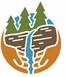 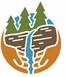 Capital Region Partnership for Regional Invasive Species Management Detection & Monitoring ReportPurpose:The Invasive Species Survey Report will provide an overview and help identify baseline site composition and guide potential invasive species response actions (control/treatment, post-treatment monitoring, adaptive management, restoration, and research) at a specific site over time.This   form can be found online as "Detect & Monitor Survey Report Template" at https://www.capitalregionprism.org/reports-and-products.html or with a request. Please consult the Capital Region PRISM if there are any questions at (518)-885-8995. Please capture and collect data using iMapInvasives. The online software platform and associated mobile application are free and open sourced. Section 1: Survey SummaryThis section provides an overview of the site, contact information, etc. Save the report for your records and to guide potential future management decisions.To determine site value, we recommend using a Framework of Response. Resources the Capital Region PRISM recommends are the New York Natural Heritage Program (NYNHP) Prioritization Model, the New York Protected Area Database (NYPAD) and the New York State Department of Environmental Conservation Resource Mapper. These models and databases will allow you to assess your site’s value based on a few factors. Sites should receive a comprehensive evaluation that includes ecological considerations such as ecosystem health and composition, invasive species present on site, and conservation targets. Other factors to consider are the significance of a site’s cultural, social, or recreational value to the public. Although the Capital Region PRISM cannot directly assist with all projects, we can provide consultations to determine how to begin assessing ecosystem health and invasive species present on the property as well as provide best management practices regarding invasive species response.Section 2: Survey Result SummaryThe survey summary section will contain the goals, site description, survey methods, and maps generated from your survey efforts.  Please fill out the provided table and insert screen shots of iMapInvasives maps and other relevant maps or documents. This form will serve as a record of your efforts and is intended to guide future management decisions.Section 3: Summary of RecommendationsThe recommendation section contains treatment calendars and post-season summaries. Most sites need to be revisited on a regular basis to document successes/failures, identify any changes needed, and update future treatment calendars.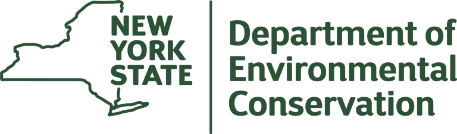 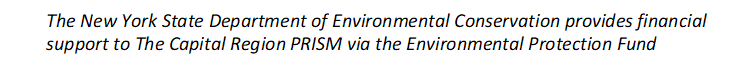 Section 1: Survey Summary***Remember to obtain proper permissions before completing any detection & monitoring project. Please attach any permits/permissions completed for this project as an appendix.Conservation Goal: To protect/assess a conservation value			 Local Eradication		 Containment  To assess prior to a biocontrol release			 Exclusion			 SuppressionSurvey Type: Detection			 Follow-up Monitoring	 Detection Training		 eDNA  Delineation		 Highly Probable Areas	 Volunteer EngagementSite Description: Provide existing conditions of the site, current land use, landscape elements, historical uses, etc. This section should include information such as habitat composition, dominance of native species, list any known native species on site, any protected properties or larger landscape features that include site, etc.Survey Techniques: Provide a clear and concise description of the work to be conducted, target species, and any survey methods used (i.e. Highly probable area search, rake toss, transect, etc.).Site Significance: Some recommended resources to identify high priority sites include: the CR-PRISM Framework of Response, the NYNHP  Prioritization Model, the NYS DEC Environmental Resource Mapper? Please provide screenshots of any maps and/or models used to determine the site is a priority and describe why they show the site is a priority. What other reason is present for conducting the survey (rare, threatened, endangered species, partner property, significant habitat present, etc.)?Section 2: Survey Result Summary*If a specific species is surveyed for and not detected please state that clearly in the table above.Growth Form:Terrestrial: Ground Cover, Herbaceous, Vine, Shrub, Tree, Insect, AnimalAquatic: Submerged, Floating, Emergent, Riparian, AnimalPhenology/Life stage: Plants: Vegetative, Flowering, Fruit/In Seed, Dormant, DeadInsects: Egg, Larvae, Pupae, Crawler, Sisten, Adult, Dormant, DeadAnimals: Egg/Newborn, Fledging, Molting, Mating, Emerging, Feeding, Swarming, Migrating, Dormant, DeadPercent Cover:iMapInvasives Percent Cover Ranges: <5%, 5%-25%, 26%-50%, 51%-75%, 76%-100% or use a specific percentageDistribution/Abundance: Trace (single plant/clump), sparse (scattered plants/clumps), dense plants/clumps, monoculture, linearly scatteredMap: Develop a map of the survey area that has the searched area, any iMapInvasives points, polygons and/or lines for presence or non-detection. Multiple maps may be added for multiple species or locations. All searched areas, detection and non-detection data should be uploaded to the CR-PRISM SharePoint Tracker and iMapInvasives.Insert Survey Map(s):Section 3: Summary of RecommendationsThis section provides recommendations of any response methods, monitoring methods, and restoration efforts based on the survey.Additional Notes: Provide any additional information that is not included above regarding species surveyed for or about the survey itself. Were there any barriers or issues that arose before or during the survey? Provide any advice that could limit barriers or issues in the future.Response: Briefly describe any recommendations for future response methods, why they are recommended, and any alternatives to consider. Please use abundance and site-specific factors in your recommendation. If conducting a highly probable area survey, please list any response actions taken while on-site. Optional: Attach or reference BMP guidance document. Consider state and local permitting requirements. Post-Survey Monitoring: Briefly describe the monitoring procedure, when it will occur, and who will complete it. Consider the phenology of species when suggesting timelines. If a response goal such as eradication, suppression, containment and/or exclusion is selected, will a management plan be drafted? If a plan is needed, please contact the CR-RPISM office for a template of our Invasive Species Management Plan.General InformationGeneral InformationDate Survey Conducted: Property Owner Name, Title, and Contact: Site Name: Property Owner Name, Title, and Contact: Site Address (if different): Survey Leader Name, and Contact:Latitude/Longitude:County:Total Parcel Size (acres): Team Member Name(s):Worksite Size (acres): Permit(s)/Permission(s) Acquired?Report Author:Data Recorder & iMapInvasives ID:Common NameScientific NameTier RankThreat RankingGrowth FormPhenology/ Life stagePercent Cover (%)Distribution/ AbundanceArea Infested (acres/miles if linear)